
ParkourCup 1-2. februar hos Bellingegård Sportsrideklub
- Resultatark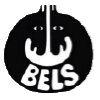 
LØRDAG: HåndhesteklasserKlasse 1: Håndhest begynderKlasse 2: Håndhest letKlasse 3: Håndhest middelOBS: Klasse 2 og 3 er slået sammenKlasse 4: Håndhest øvetKlasse 5: Håndhest sværParkourCup 1-2. februar hos Bellingegård Sportsrideklub
- ResultatarkSØNDAG: Ride-klasserKlasse 6: Til hest begynderKlasse 7: Til hest letKlasse 8: Til hest middel
Klasse 9: Til hest øvetKlasse 10: Til hest sværStartnrNavnHestPointPlacering1Henriette StæhrCocktail9022Silke Marker TerkildsenAske9213Sussie Wismarch HansenShahefa Ibn Ibn Washa OX6411LineAicha6412LineSJ7313Christina SkriverGalle62StartnrNavnHestPointPlacering3Sussie Wismarch HansenShahefa Ibn Ibn Washa OX654Henriette StæhrNyrups Stjerne8810Susanne RossenellAske971StartnrNavnHestPointPlacering5Zeziliea HansenLoverboy97StartnrNavnHestPointPlacering5Zeziliea HansenLoverboy956Anja Fog LarsenBambus9717Nils Hvid AndersenMyklena918Zeziliea HansenKikki9729Nils Hvid AndersenIngegårds Océ91StartnrNavnHestPointPlacering6Anja Fog LarsenBambus9217Nils Hvid AndersenMyklena878Zeziliea HansenKikki929Nils Hvid AndersenIngegårds Océ89StartnrNavnHestPointPlacering1Caroline RossenellKaiser822MetteChili693Silke Marker TerkildsenAske464Caroline RossenellSpartan835Leia AmbrosiusenIsmile736Lucka AmbrosiusenIsmile707Sussie Wismarch HansenShahefa Ibn Ibn Washa OX548Maria Buus TamborgVedhaugegårds Moonshine10519Jessica Bailey JørgensenFønix Frede104210Michella JohanssonÆsa7720IdaVegas963StartnrNavnHestPointPlacering7Sussie Wismarch HansenShahefa Ibn Ibn Washa OX448Maria Buus TamborgVedhaugegårds Moonshine10719Jessica Bailey JørgensenFønix Frede104210Michella JohanssonÆsa7511Henriette StæhrNyrups Stjerne9620IdaVegas10221CarolineSpartan67StartnrNavnHestPointPlacering11Henriette StæhrNyrups Stjerne9712Emilie SteinmejerKutar8813Ida Sara ThomsenSika Sax7514Lisa HøjkildeReja1001StartnrNavnHestPointPlacering12Emilie SteinmejerKutar104213Ida Sara ThomsenSika Sax8714Lisa HøjkildeReja9515Sasha Bech PetersenFirfod Brdr Olsen105116Nils Hvid AndersenMyklena9217Channe Bech PetersenFirfod Jitterbug9718Nils Hvid AndersenIngegårds Océ9519Sasha Bech PetersenPoint Zerro Firfod68StartnrNavnHestPointPlacering15Sasha Bech PetersenFirfod Brdr Olsen102216Nils Hvid AndersenMyklena8717Channe Bech PetersenFirfod Jitterbug108118Nils Hvid AndersenIngegårds Océ8019Sasha Bech PetersenPoint Zerro Firfod82